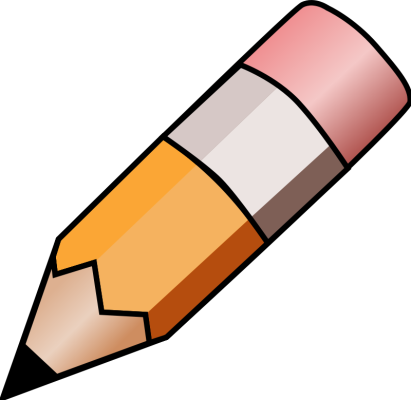 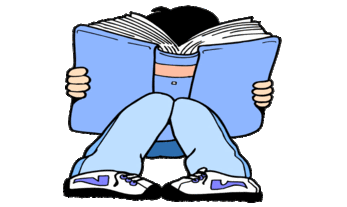 YEAR 1 HOME LEARNING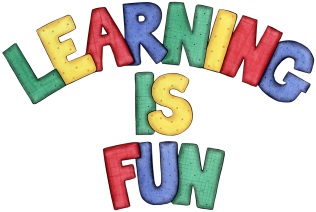 YEAR 1 HOME LEARNINGDate Set13.10.23Date Due18.10.23MathsPlease log onto EdShed (https://www.edshed.com/en-gb/login) where you will find your maths home learning under assignments. Good luck!The children will be using part whole models to understand how a number can be partitioned.Spelling WritingFor spellings, we will be focusing on common exception words. We do a spelling test on the Wednesday so please make sure that these are done!Writing Task – Find a rhyming word.Find some word that rhymes with each of the words below (at least two rhyming words for each example).Fox   Pat   Top  Jet For an extra challenge, try to use your rhyming words to write your own poem!ReadingRecommended daily reading time: KS1 10 minutesGreekPlease go to Greek Class Blog for Greek Home LearningGreek Class - St Cyprian's Greek Orthodox Primary Academy